FOR IMMEDIATE RELEASENOVEMBER 14, 2019ELECTRIC GUEST TAPS FRENCH PRODUCER YUKSEK FOR DISCO-INFUSED“1 4 ME” REMIX LISTEN TO THE DANCEFLOOR-READY TRACK HEREhttps://www.youtube.com/watch?v=laiKOTlj-hMKIN WORLD TOUR CURRENTLY UNDERWAYWITH RECENT SOLD-OUT SHOWS IN NEW YORK AND LOS ANGELESLISTEN TO KIN ALBUM HERE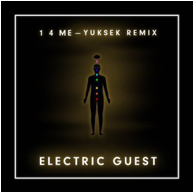 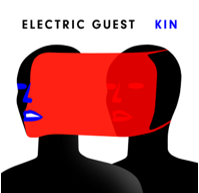 The acclaimed electro-pop duo Electric Guest have teamed up with innovative French producer, Yuksek, for an upbeat, dancefloor-ready rework of the fan favorite track, “1 4 Me.” The original track is off the duo’s critically acclaimed album KIN, which dropped early last month. Listen to the new remix HERE.Upon its release, KIN was immediately met with critical acclaim, with Associated Press declaring “the third time will be the charm for Electric Guest. Their third album, KIN, is a breezy confection of fiendishly clever pop hooks augmented by some computer wizardry.” Uproxx also praised the project as “a masterclass in modern pop that’s anchored by real, genuine emotion.”
Electric Guest commemorated their album release week in NYC with a jampacked show at Brooklyn’s Rough Trade (a show which sold out in just 20 minutes), and an intimate and exclusive Rose Bar session at the Gramercy Park Hotel. They continued the celebration last week with a sold-out Los Angeles show at The Regent. The duo’s KIN WORLD TOUR will continue across Europe and North America through early next year. For a full tour itinerary and tickets, visit: https://electricguestmusic.com/tour. In addition to “1 4 Me,” KIN  includes standout tracks, “Dollar,” “Play With Me,” and “More.” The thought-provoking “More” received significant critical acclaim, with TIME including the track in their “5 Best Songs of the Week” and proclaiming it “a retro-inflected electro-pop tune that rings sweet and sincere.” The high-energy and captivating music video for the track (which premiered on People.com), was directed by Joe Weil (Kendrick Lamar, YG, Khalid) and showcased the duo effortlessly dipping in and out of reality – gliding between various music video sets as Taccone performs alluring choreography. “Dollar” arrived this summer accompanied by an equally feel-good music video, directed by The Lonely Island’s Jorma Taccone and co-starring a fully operational hovercraft DeLorean. The visual had its exclusive debut via Complex, which wrote, “[‘Dollar’] is representative of the duo's goal of entering this latest era with a desire to make straight up, unapologetic pop.” The visual for fan favorite, “Play With Me” is a spectacular R&B fantasy; a tribute to the over the top music videos Electric Guest loved as kids. In its exclusive premiere, PAPER declared the visual: “part R&B music video parody + part fantasia — more music videos should tread this fine line, honestly.”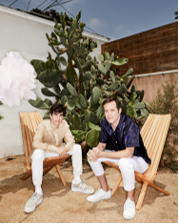 CONNECT WITH ELECTRIC GUEST:OFFICIAL I FACEBOOK I TWITTER I INSTAGRAM I YOUTUBECONTACT:CHELSEY NORTHERN – NATIONAL CHELSEY.NORTHERN@ATLANTICRECORDS.COMLIBBY KOBER – TOUR/ONLINELIBBY.KOBER@ATLANTICRECORDS.COM ELECTRIC GUESTKIN WORLD TOUR 2019/2020NOVEMBER18 – Borgerhout, Belgium – Trix **19 – Reims, France – La Cartonnerie Club †20 – Nimes, France – Le Paloma †21 – Bordeaux, France – Rock School Barbey †23 – Paris, France – Café De La Danse †24 – Amsterdam, Netherlands – Bitterzoet26 – Hamburg, Germany – Molotow **27 – Berlin, Germany – Musik & Frieden – Blue Room **29 – Erlangen, Germany – PULS Festival 2019 (Indoor)30 – Munich, Germany – PULS Festival 2019 (Indoor)DECEMBER2 – London, UK – Village Underground **3 – Manchester, UK – The Deaf Institute **4 – Glasgow, UK – King Tuts **5 – Leeds, UK – Belgrave Music Hall **JANUARY 202028 – Las Vegas, NV – The Bunkhouse Saloon #29 – Albuquerque, NM – Launchpad #31 – Austin, TX – The Mohawk #FEBRUARY 20201 – Houston, TX – White Oak Music Hall Downstairs #2 – Dallas, TX – Trees #4 – Nashville, TN – Exit / In #5 – Charlotte, NC – Visulite Theatre #7 – Washington, DC – 9:30 Club #8 – Philadelphia, PA – Union Transfer #10 – Cambridge, MA – The Sinclair #11 – New York, NY – Webster Hall #14 – Toronto, ON – The Mod Club #16 – Columbus, OH – A&R Bar #17 – Chicago, IL – Metro #18 – Minneapolis, MN – Fine Line #19 – Lawrence, KS – Granada Theater #21 – Denver, CO – The Summit #22 – Salt Lake City, UT – Urban Lounge #24 – Phoenix, AZ – The Crescent Ballroom #25 – San Diego, CA – Music Box #w/Special Guests Petrie ** w/Special Guests Joanna † w/Special Guests Soleima ####